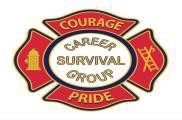 Career Survival“Protecting Those Who Protect Others”Comprehensive half-day seminars are designed specifically to provide Fire Chief’s, Chief Officers, Company Officers, Firefighters, Police Command Staff, Police Officers and Union Officials with the practical and necessary tools to minimize common career threatening events occurring in agencies across the country.It is essential that public safety service professionals at all levels acknowledge today’s firefighters and police officers are much more likely to be fired than killed in the line of duty and most lawsuits filed against an agency come from within the agency! Many of these terminations and litigations can be avoided if we provide meaningful training specifically designed for today’s public safety agencies.Hosted by the Arvada FPD & Westminster FD         6 Separate 3 ½ Hour Programs for Optimum FlexibilityMarch 7 – 8:00 am to 11:30 am or 1:00 pm to 4:30 pm Arvada Fire Training Center 6651 Indiana St, Arvada, CO 80007March 8 – 8:00 am to 11:30 am Westminster City Park 10455 Sheridan Blvd, Westminster, CO 80020March 8 – 1:00 pm to 4:30 pm Westminster MAC 3295 W. 72nd Ave, Westminster, CO 80031March 10 - 8:00 am to 11:30 am or 1:00 to 4:30 pm Westminster City Park 10455 Sheridan Blvd, Westminster, CO 80020$60 per seat (advanced registration required)Register with Anita Seele at 303-658-4541 oraseele@cityofwestminster.usInstructors:Eric Rosoff – Burbank PD Lieutenant (Retired)Brian Cummings – Los Angeles FD Fire Chief (Retired)